Газета ГКОУ РД «Кальялская СОШ Рутульского района»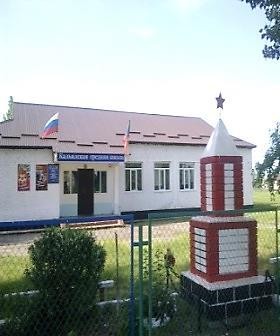 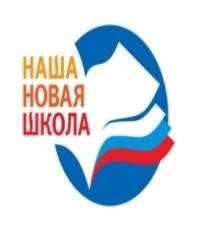 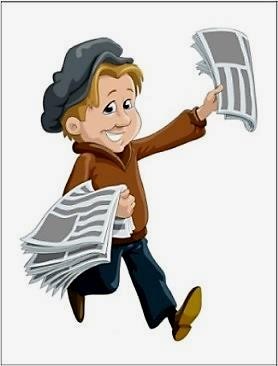 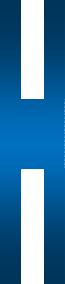 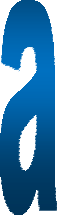 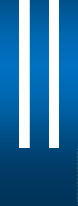 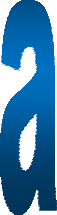 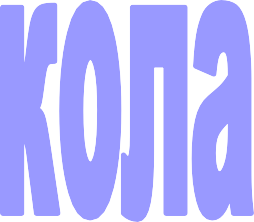 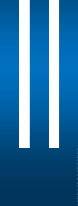 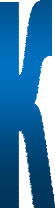 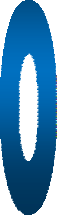 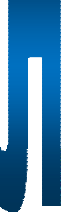 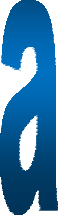 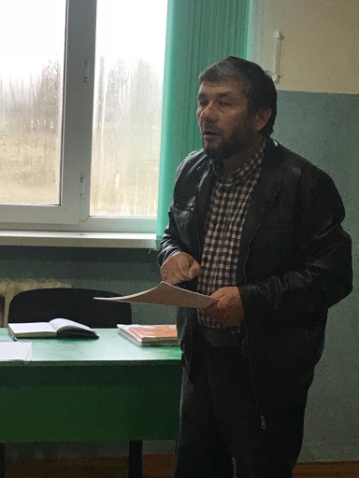 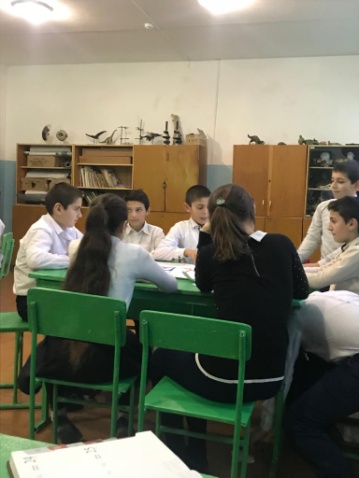 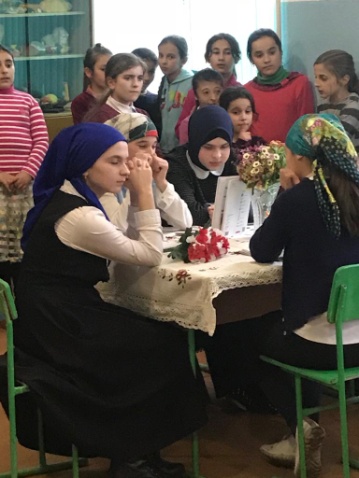 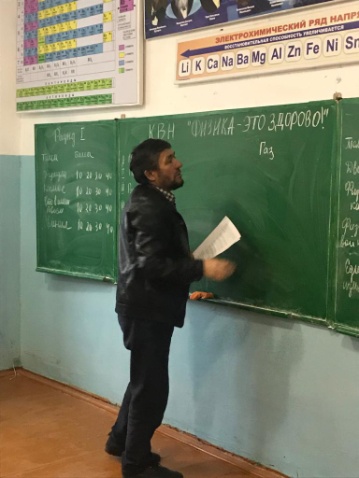 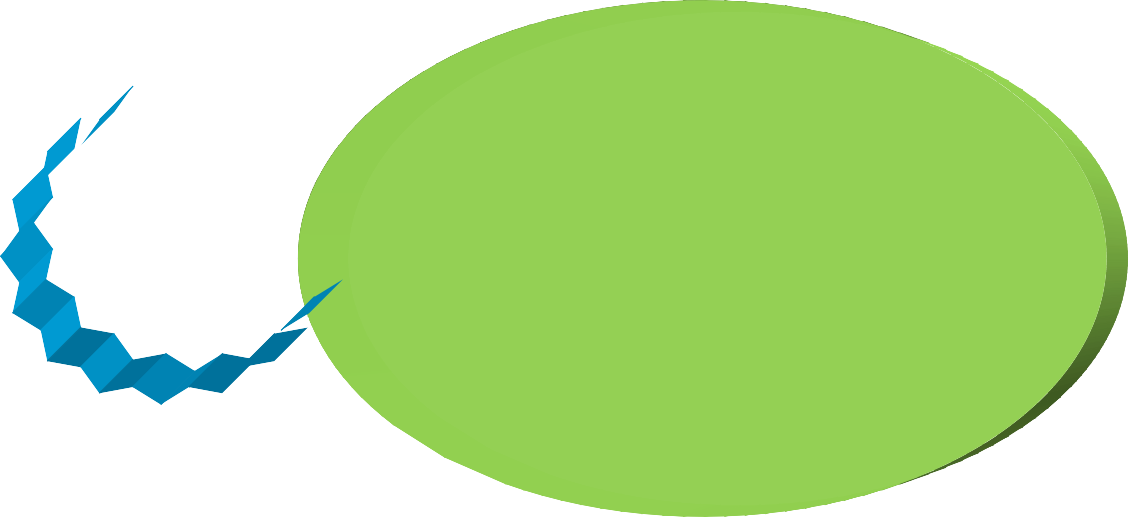 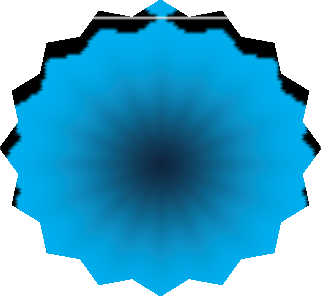 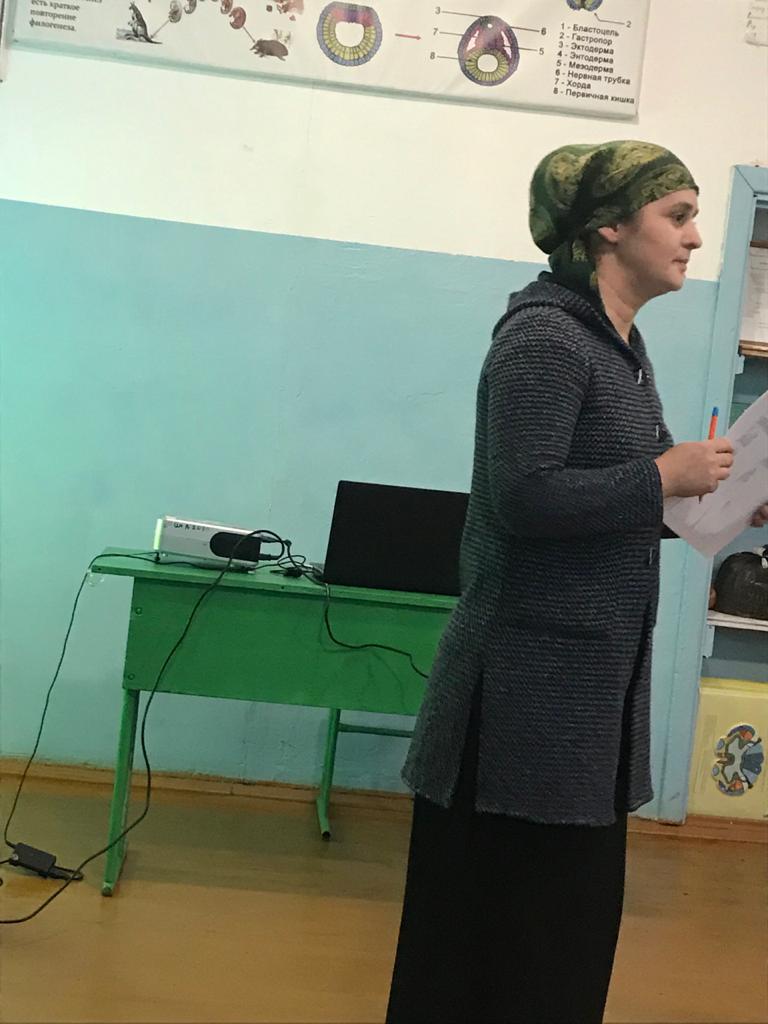 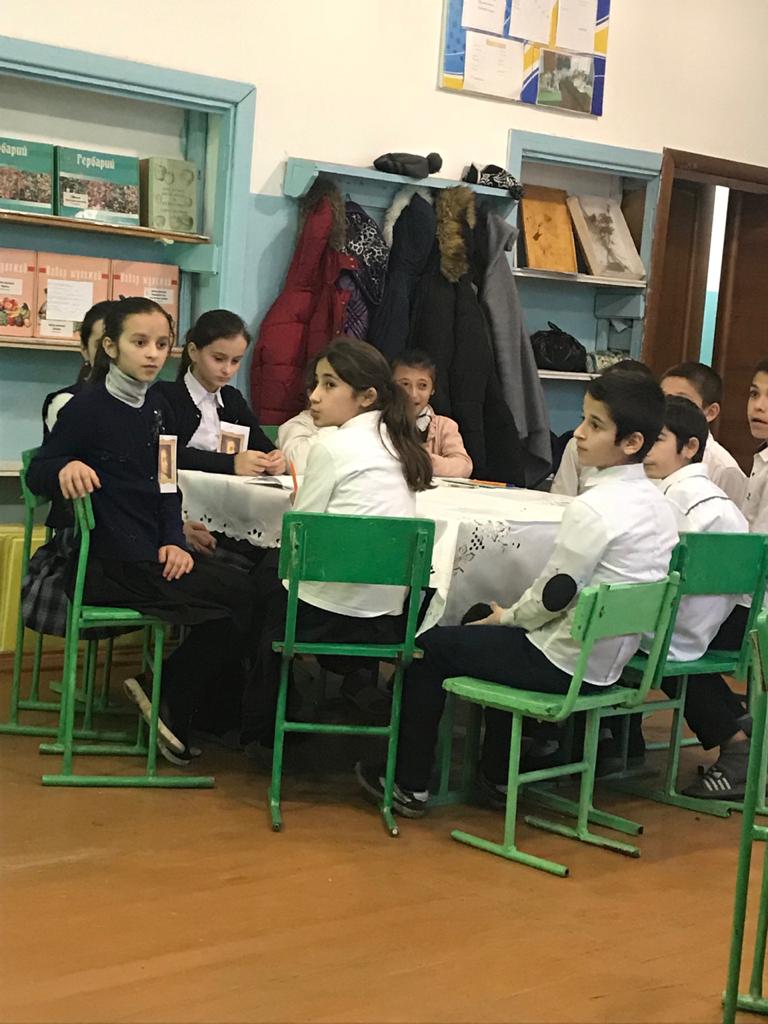 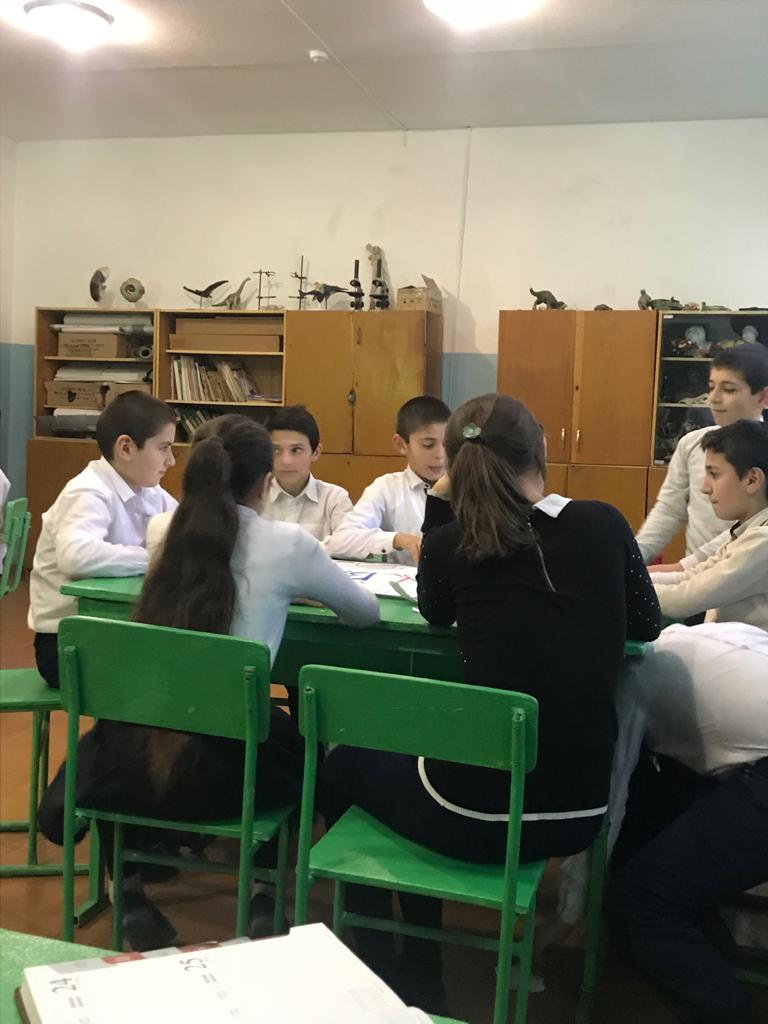 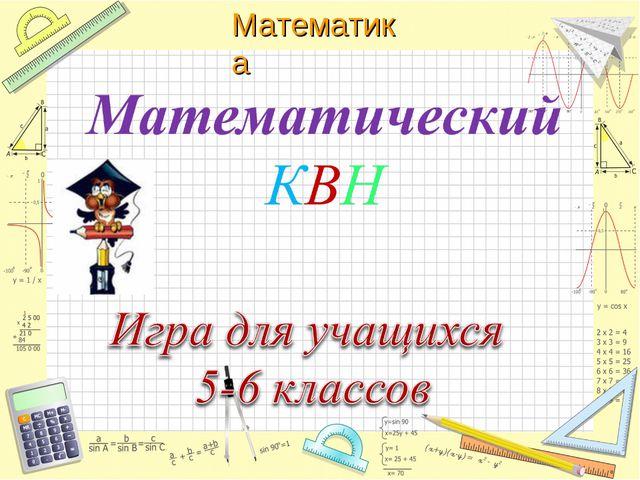 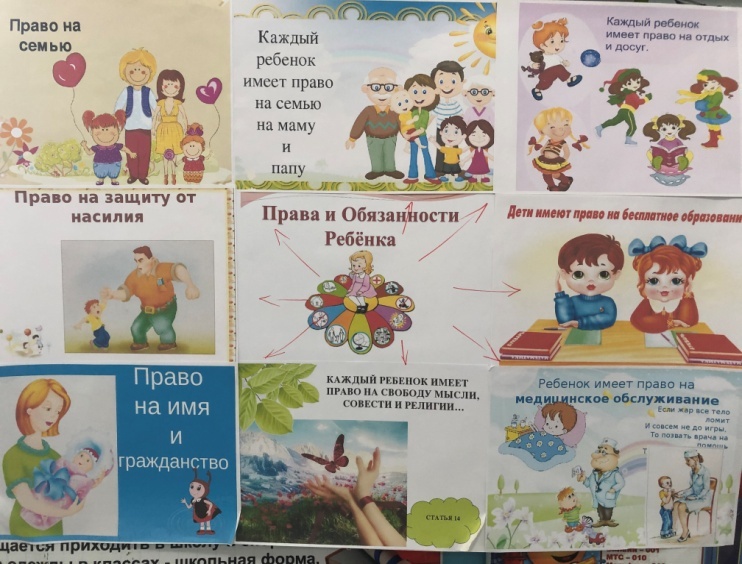 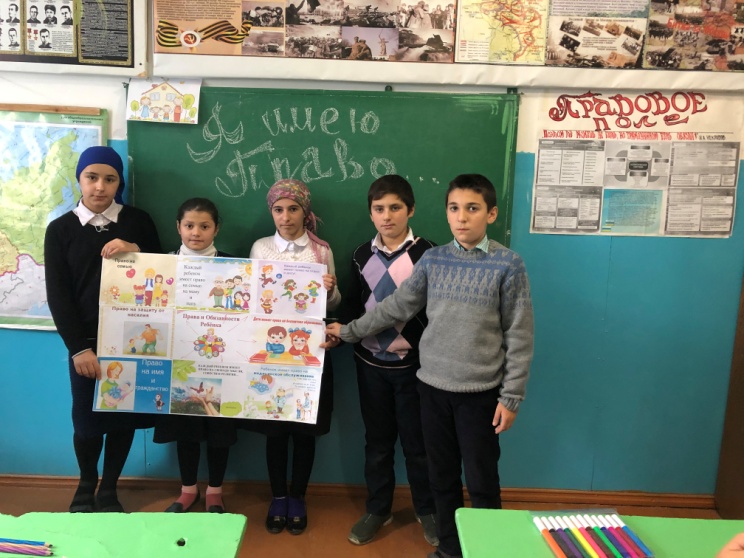 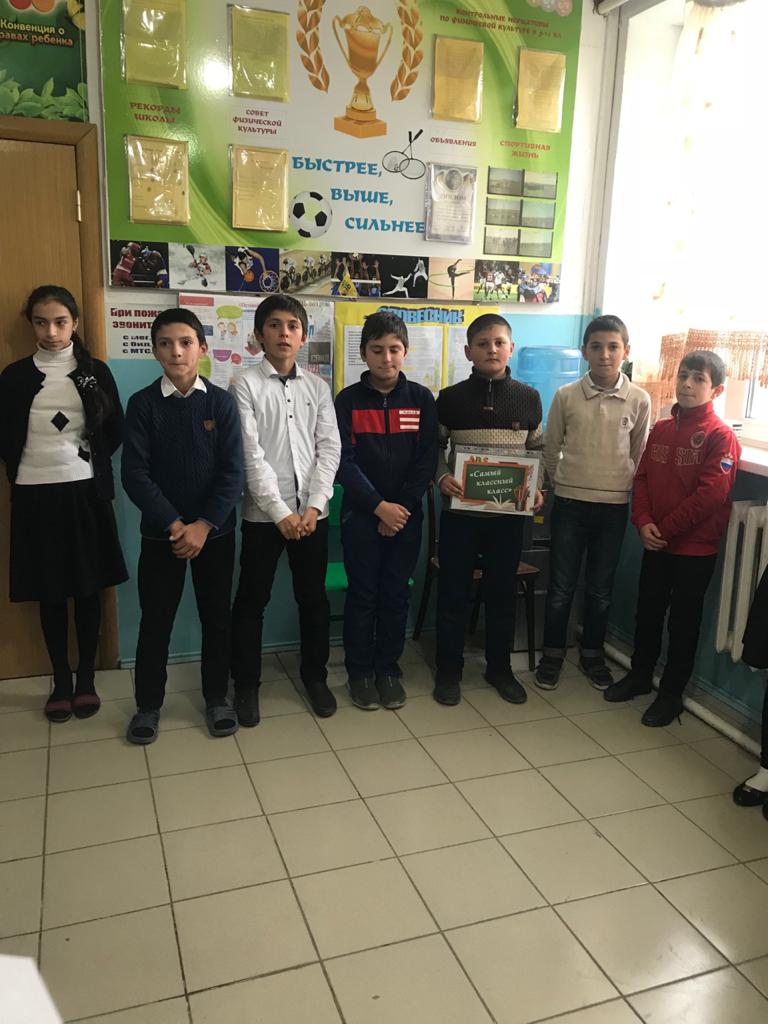 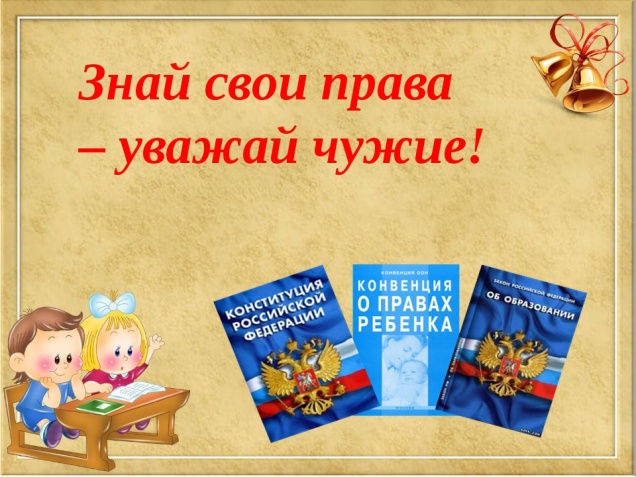 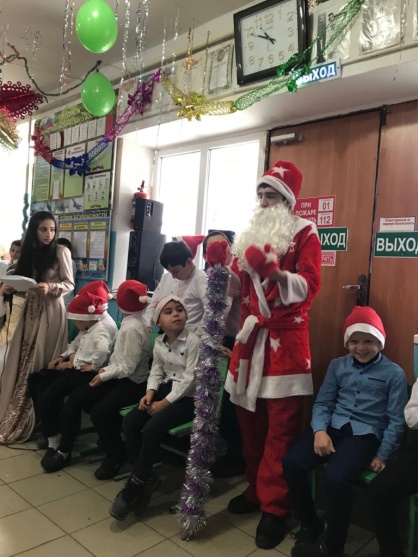 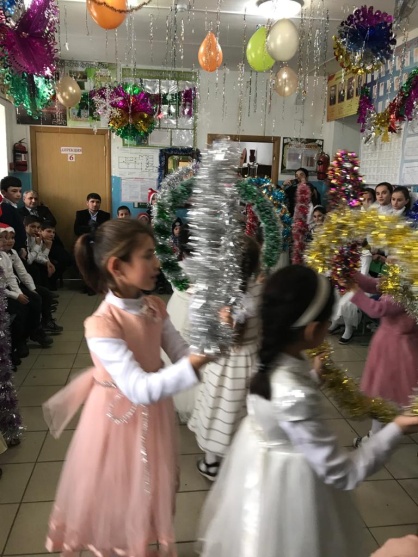 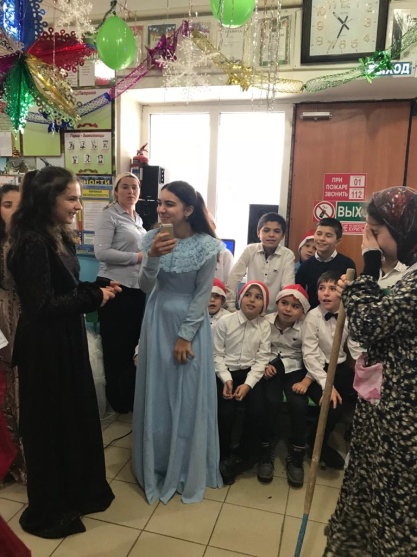 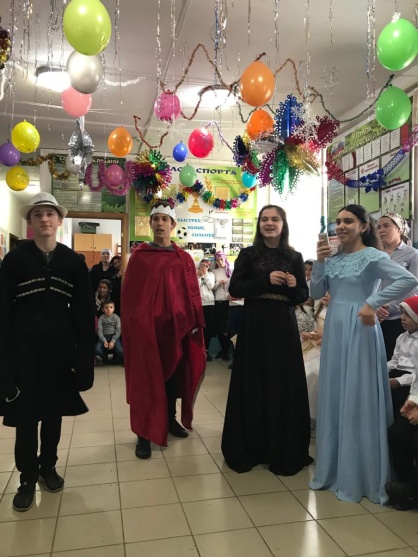 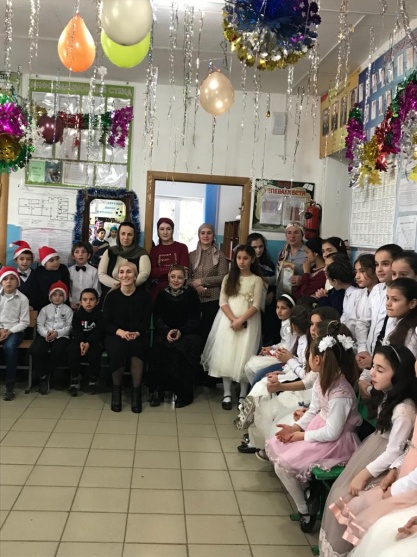 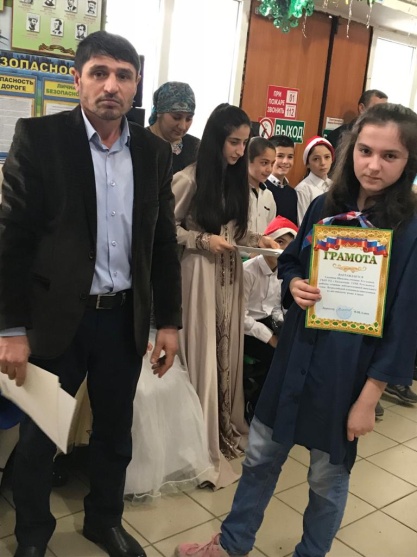 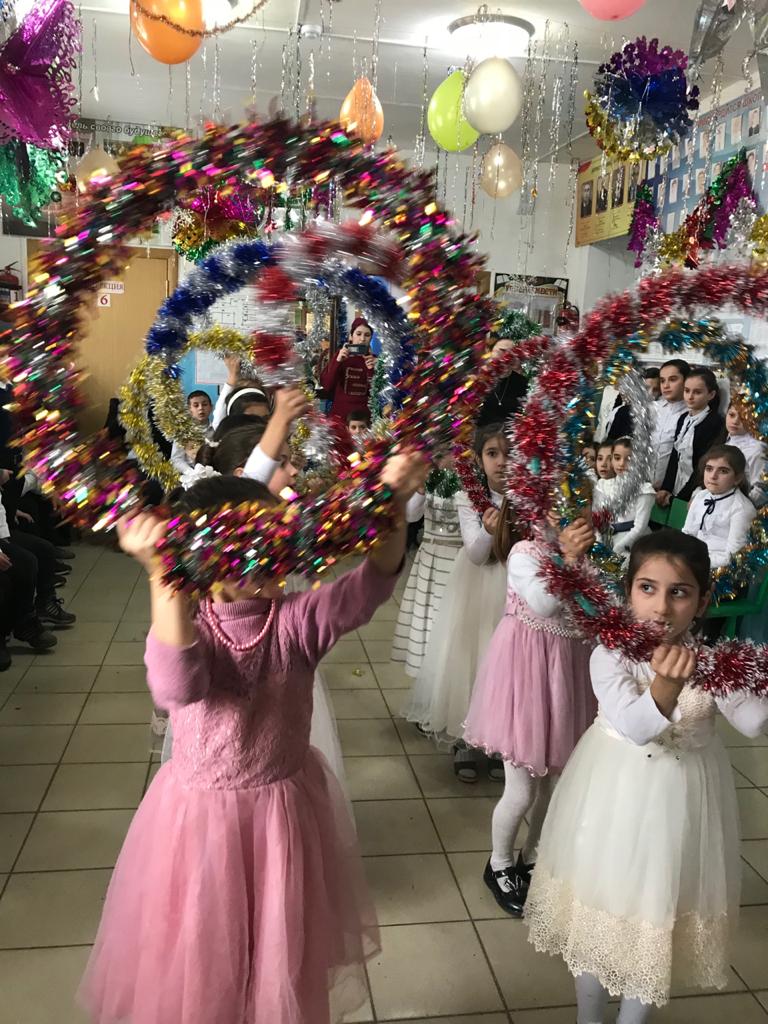 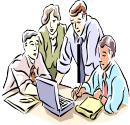 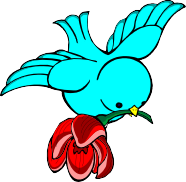 Наша электонная почта: farhadalievk@mail.ruГазета «Наша школа» - вестник школы № 4 декабрь 2019 г.Главный редактор: Раджабов Навруз Абдурахманович.Ред.Коллегия :Улуханова Хатире ,Рамазанова Олеся Насировна, учащиеся 10кл.Учредитель: ГКОУ РД «КальялскаяСОШ Рутульского района». Тираж 2 экз.